Об утверждении Положения о межведомственной комиссии по признанию помещения жилым помещением, жилого помещения непригодным для проживания и многоквартирного дома аварийным и подлежащим сносу или реконструкции, находящихся на территории Чепкас-Никольского  сельского поселения Шемуршинского  района  В соответствии с постановлением Правительства Российской Федерации от 28.01.2006  № 47 «Об утверждении Положения о признании помещения жилым помещением, жилого помещения непригодным для проживания, многоквартирного дома аварийным и подлежащим сносу или реконструкции, садового дома жилым домом и жилого дома садовым домом», в целях приведения нормативно-правового акта в соответствие с действующим законодательством администрация Чепкас-Никольского  сельского поселения Шемуршинского  района Чувашской Республики  п о с т а н о в л я е т:Утвердить Положение о межведомственной комиссии по признанию помещения жилым помещением, жилого помещения непригодным для проживания и многоквартирного дома аварийным и подлежащим сносу или реконструкции, находящихся на территории Чепкас-Никольского  сельского поселения Шемуршинского  района, согласно приложению N 1 к настоящему постановлению. Утвердить состав межведомственной комиссии по признанию помещения жилым помещением, жилого помещения непригодным для проживания и многоквартирного дома аварийным и подлежащим сносу или реконструкции, находящихся на территории Чепкас-Никольского сельского поселения Шемуршинского района Чувашской Республики согласно приложению N 2 к настоящему постановлению.3.    Настоящее постановление вступает в силу после его официального опубликования.4.    Контроль за исполнением настоящего постановления оставляю за собой.Глава Чепкас-Никольского  сельского поселения                                                                 Шемуршинского района Чувашской Республики                                        Л.Н.ПетроваПриложение N 1
к постановлению администрации
Чепкас-Никольского сельского поселенияШемуршинского района
Чувашской Республики
от 12.05.2022 г. N 21                                                               Положение
о межведомственной комиссии по признанию помещения жилым помещением, жилого помещения непригодным для проживания и многоквартирного дома аварийным и подлежащим сносу или реконструкции, находящихся на территории Чепкас-Никольского  сельского поселения Шемуршинского  районаI. Общие положения1.1. Положение о межведомственной комиссии по признанию помещения жилым помещением, жилого помещения непригодным для проживания и многоквартирного дома аварийным и подлежащим сносу или реконструкции, находящихся на территории Чепкас-Никольского  сельского поселения Шемуршинского  района (далее - Положение), определяет функции, задачи и организацию работы указанной комиссии.1.2. Межведомственная комиссия по признанию помещения жилым помещением, жилого помещения непригодным для проживания и многоквартирного дома аварийным и подлежащим сносу (далее - Комиссия) образована в целях оценки жилых помещений жилищного фонда Российской Федерации, многоквартирных домов, находящихся в федеральной собственности, муниципального жилищного фонда и частного жилищного фонда, находящихся на территории Чепкас-Никольского  сельского поселения, на соответствие требованиям, предъявляемым к жилым помещениям, за исключением случаев необходимости оценки и обследования помещения в целях признания жилого помещения пригодным (непригодным) для проживания граждан, а также многоквартирного дома аварийным и подлежащим сносу или реконструкции в течение 5 лет со дня выдачи разрешения о вводе многоквартирного дома в эксплуатацию.1.3. Комиссия в своей деятельности руководствуется Конституцией Российской Федерации, Федеральными законами и иными нормативными правовыми актами Российской Федерации, постановлением Правительства Российской Федерации от 28.01.2006 № 47 «Об утверждении Положения о признании помещения жилым помещением, жилого помещения непригодным для проживания, многоквартирного дома аварийным и подлежащим сносу или реконструкции, садового дома жилым домом и жилого дома садовым домом» (далее - постановление Правительства РФ № 47), законами и иными нормативными правовыми актами Чувашской Республики, постановлениями и распоряжениями администрации Чепкас-Никольского  сельского поселения, а также настоящим Положением.1.4. Заключение комиссии может быть обжаловано заинтересованными лицами в судебном порядке.1.5. Действие Положения не распространяется на жилые помещения, расположенные в объектах капитального строительства, ввод в эксплуатацию которых и постановка на государственный учет не осуществлены в соответствии с Градостроительным кодексом Российской Федерации.1.6. Состав Комиссии утверждается постановлением администрации Чепкас-Никольского  сельского поселения.II. Основные задачи Комиссии2.1 Рассмотрение вопросов о признании помещения соответствующим (не соответствующим) требованиям, предъявляемым к жилому помещению, жилого помещения непригодным для проживания и многоквартирного дома аварийным и подлежащим сносу.2.2. Контроль за исполнением решений Комиссии.III. Полномочия Комиссии3.1. Взаимодействует с федеральными органами государственной власти, органами государственной власти Чувашской Республики, организациями, учреждениями, предприятиями по вопросам, относящимся к компетенции Комиссии.3.2. Запрашивает необходимую информацию по вопросам, относящимся к компетенции Комиссии, в том числе:а) сведения из Единого государственного реестра недвижимости;б) технический паспорт жилого помещения, а для нежилых помещений - технический план;в) заключения (акты) соответствующих органов государственного надзора (контроля) в случае, если представление указанных документов признано необходимым для принятия решения о признании жилого помещения соответствующим (не соответствующим) установленным в постановлении Правительства РФ № 47 требованиям.3.3. Комиссия вправе запрашивать документы, указанные в пункте 3.2 настоящего Положения, в органах жилищного надзора, государственного контроля и надзора в сферах санитарно-эпидемиологической, пожарной, экологической и иной безопасности, защиты прав потребителей и благополучия человека.3.4. Рассматривает вопросы и принимает решения:3.4.1. О соответствии помещения требованиям, предъявляемым к жилому помещению, и его пригодности для проживания.3.4.2. О выявлении оснований для признания помещения подлежащим капитальному ремонту, реконструкции или перепланировке с целью приведения утраченных в процессе эксплуатации характеристик жилого помещения в соответствие с установленными в постановлении Правительства РФ № 47 требованиями.3.4.3. О выявлении оснований для признания помещения непригодным для проживания.3.4.4. О выявлении оснований для признания многоквартирного дома аварийным и подлежащим реконструкции.3.4.5. О выявлении оснований для признания многоквартирного дома аварийным и подлежащим сносу.3.4.6. Об отсутствии оснований для признания многоквартирного дома аварийным и подлежащим сносу или реконструкции.3.4.7. Об отсутствии оснований для признания жилого помещения непригодным для проживания.3.5. Назначает дополнительные обследования и испытания в ходе работы комиссии.IV. Организация работы Комиссии4.1. Вопросы о признании помещения соответствующим (не соответствующим) требованиям, предъявляемым к жилому помещению, жилого помещения непригодным для проживания и многоквартирного дома аварийным и подлежащим сносу рассматриваются Комиссией в 30-дневный срок с даты регистрации на основании:а) заявления собственника (уполномоченного представителя собственника) помещения;б) заявления правообладателя или гражданина (нанимателя);в) заявления федерального органа исполнительной власти, осуществляющего полномочия собственника в отношении оцениваемого имущества;г) заявления и заключения органа, уполномоченного на проведение государственного контроля и надзора, по вопросам, отнесенным к его компетенции;д) заключения экспертизы жилого помещения, проведенной в соответствии с постановлением Правительства Российской Федерации от 21.08.2019 № 1082 «Об утверждении Правил проведения экспертизы жилого помещения, которому причинен ущерб, подлежащий возмещению в рамках программы организации возмещения ущерба, причиненного расположенным на территориях субъектов Российской Федерации жилым помещениям граждан, с использованием механизма добровольного страхования, методики определения размера ущерба, подлежащего возмещению в рамках программы организации возмещения ущерба, причиненного расположенным на территориях субъектов Российской Федерации жилым помещениям граждан, с использованием механизма добровольного страхования за счет страхового возмещения и помощи, предоставляемой за счет средств бюджетов бюджетной системы Российской Федерации, и о внесении изменений в Положение о признании помещения жилым помещением, жилого помещения непригодным для проживания, многоквартирного дома аварийным и подлежащим сносу или реконструкции, садового дома жилым домом и жилого дома садовым домом».е) сформированного и утвержденного субъектом Российской Федерации на основании сведений из Единого государственного реестра недвижимости, полученных с использованием единой системы межведомственного электронного взаимодействия и подключаемых к ней региональных систем межведомственного электронного взаимодействия, сводного перечня объектов (жилых помещений), находящихся в границах зоны чрезвычайной ситуации (далее - сводный перечень объектов (жилых помещений). Собственник, правообладатель или наниматель жилого помещения, которое получило повреждения в результате чрезвычайной ситуации и при этом не включено в сводный перечень объектов (жилых помещений), вправе подать в комиссию заявление, предусмотренное настоящим пунктом.»;4.2. Для рассмотрения вопроса о признании жилых помещений пригодными (непригодными) для проживания и многоквартирных домов аварийными и подлежащими сносу или реконструкции заявителем в Комиссию представляются следующие документы:4.2.1. Заявление о признании:а) помещения соответствующим (не соответствующим) требованиям, предъявляемым к жилому помещению, и его пригодности для проживания;б) многоквартирного дома аварийным и подлежащим сносу или реконструкции.4.2.2. Копии правоустанавливающих документов на жилое помещение, право на которое не зарегистрировано в Едином государственном реестре недвижимости.4.2.3. Для признания нежилого помещения в дальнейшем жилым помещением - проект реконструкции нежилого помещения.4.2.4. Для принятия решения о признании жилого помещения соответствующим (не соответствующим) установленным требованиям - заключение юридического лица, являющегося членом саморегулируемой организации, основанной на членстве лиц, выполняющих инженерные изыскания и имеющих право на осуществление работ по обследованию состояния грунтов оснований зданий и сооружений, их строительных конструкций, по результатам обследования элементов ограждающих и несущих конструкций жилого помещения (если предоставление такого заключения является необходимым для принятия решения о признании жилого помещения соответствующим (не соответствующим) установленным требованиям.4.2.5. Для признания многоквартирного дома аварийным и подлежащим сносу или реконструкции - заключение специализированной организации, проводившей обследование жилого дома.4.2.6. Заявления, письма, жалобы граждан на неудовлетворительные условия проживания (по усмотрению заявителя).4.2.7. В случае если комиссия проводит оценку на основании сводного перечня объектов (жилых помещений), представление документов, предусмотренных в пунктах 4.2.1 - 4.2.6. настоящего Положения, не требуется.4.2.8. Собственник жилого помещения (уполномоченное им лицо) привлекается к работе в Комиссии с правом совещательного голоса и подлежит уведомлению о времени и месте заседания Комиссии в письменной форме не менее чем за три дня до дня заседания Комиссии. Уведомление направляется по адресу, указанному в заявлении.4.3. Комиссия рассматривает поступившее заявление, или заключение органа государственного надзора (контроля), или заключение экспертизы жилого помещения, предусмотренные пунктом 4.1 настоящего Положения, в течение 30 календарных дней с даты регистрации, а сводный перечень объектов (жилых помещений) или поступившее заявление собственника, правообладателя или нанимателя жилого помещения, которое получило повреждения в результате чрезвычайной ситуации и при этом не включено в сводный перечень объектов (жилых помещений), предусмотренные пунктом 4.1 настоящего Положения, - в течение 20 календарных дней с даты регистрации и принимает решение (в виде заключения), указанное в пункте 3.4 настоящего Положения, либо решение о проведении дополнительного обследования оцениваемого помещения.4.4. Комиссия возвращает без рассмотрения заявление и соответствующие документы в течение 15 календарных дней со дня истечения срока, предусмотренного пунктом 4.3, в случае непредставления заявителем документов, предусмотренных пунктами 4.2.1 - 4.2.5, и невозможности их истребования на основании межведомственных запросов с использованием единой системы межведомственного электронного взаимодействия и подключаемых к ней региональных систем межведомственного электронного взаимодействия.4.5. Деятельностью Комиссии руководит председатель Комиссии, который:а) осуществляет общее руководство работой Комиссии;б) определяет дату и время проведения заседания Комиссии;в) дает поручения членам Комиссии, связанные с ее деятельностью;г) председательствует на заседаниях Комиссии.В случае временного отсутствия председателя Комиссии обязанности председателя осуществляет заместитель председателя Комиссии.4.6. Заместитель председателя Комиссии:4.6.1. Формирует повестку дня заседания Комиссии по согласованию с председателем Комиссии.4.6.2. Осуществляет контроль за подготовкой и исполнением принятых Комиссией решений.4.6.3. Готовит планы работы Комиссии и контролирует их исполнение.4.7. Секретарь Комиссии:4.7.1. Информирует членов Комиссии о дате, времени и повестке дня заседания Комиссии.4.7.2. Уведомляет собственника (уполномоченное им лицо) о времени и месте заседания Комиссии.4.7.3. Готовит материалы на рассмотрение Комиссии.4.7.4. Ведет протокол заседания Комиссии.4.7.5. Оформляет акт обследования и заключение Комиссии.4.7.6. Обеспечивает учет и хранение документов, в том числе протоколов заседаний Комиссии.4.7.7. Направляет заключение Комиссии в администрацию Чепкас-Никольского  сельского поселения для принятия решения и издания постановления администрации Чепкас-Никольского  сельского поселения с указанием о дальнейшем использовании помещения, сроках отселения физических и юридических лиц в случае признания дома аварийным и подлежащим сносу или реконструкции или о признании необходимости проведения ремонтно-восстановительных работ.4.7.8. Обеспечивает исполнение пунктов 4.14, 4.15 настоящего Положения.4.8. Комиссия правомочна принимать решение (имеет кворум), если в заседании комиссии принимают участие не менее половины общего числа ее членов, в том числе все представители органов государственного надзора (контроля), органов архитектуры, градостроительства и соответствующих организаций, эксперты, включенные в состав комиссии.4.9. Решения Комиссии принимаются открытым голосованием. Решение считается принятым, если за него проголосовало большинство членов Комиссии, присутствующих на заседании. В случае равенства голосов голос председателя Комиссии является решающим.4.10. Решения Комиссии, указанные в пунктах 3.4.1-3.4.6 настоящего Положения, оформляются заключением. В случае обследования помещения Комиссия составляет акт обследования помещения.4.11. Решение о назначении дополнительного обследования и (или) испытания, предусмотренное пунктом 3.5 настоящего Положения, оформляется протоколом заседания Комиссии.4.12. Заключение и акт обследования составляются в трех экземплярах, которые подписываются членами Комиссии.Участие в обследовании помещения лиц, указанных в абзаце четвертом пункта 7 постановления Правительства РФ № 47, в случае их включения в состав комиссии является обязательным.Члены Комиссии, имеющие особое мнение, выражают его в письменной форме отдельным документом, который является неотъемлемой частью заключения и акта.4.13. Протокол заседания Комиссии подписывается председателем Комиссии. В случае временного отсутствия председателя Комиссии протокол подписывается заместителем председателя Комиссии.4.13.1. Два экземпляра заключения, указанного в пункте 4.12 настоящего Положения, в 3-дневный срок направляются комиссией в администрацию Чепкас-Никольского  сельского поселения для последующего принятия решения о признании помещения жилым помещением, жилого помещения пригодным (непригодным) для проживания граждан, а также многоквартирного дома аварийным и подлежащим сносу или реконструкции, и направления заявителю и (или) в орган государственного жилищного надзора (муниципального жилищного контроля) по месту нахождения соответствующего помещения или многоквартирного дома.4.13.2. На основании полученного заключения администрации Чепкас-Никольского  сельского поселения в течение 30 календарных дней со дня получения заключения, а в случае обследования жилых помещений, получивших повреждения в результате чрезвычайной ситуации, - в течение 10 календарных дней со дня получения заключения принимает в установленном им порядке решение, предусмотренное пунктом 4.13.1 настоящего Положения, и издает постановление с указанием о дальнейшем использовании помещения, сроках отселения физических и юридических лиц в случае признания дома аварийным и подлежащим сносу или реконструкции или о признании необходимости проведения ремонтно-восстановительных работ.4.14. Администрация Чепкас-Никольского  сельского поселения в 5-дневный срок со дня принятия решения, предусмотренного пунктом 4.13.1 настоящего Положения, направляет в письменной или электронной форме с использованием информационно-телекоммуникационных сетей общего пользования, в том числе информационно-телекоммуникационной сети «Интернет», включая единый портал или региональный портал государственных и муниципальных услуг (при его наличии), по 1 экземпляру постановления и заключения комиссии заявителю, а также в случае признания жилого помещения непригодным для проживания и многоквартирного дома аварийным и подлежащим сносу или реконструкции - в орган государственного жилищного надзора (муниципального жилищного контроля) по месту нахождения такого помещения или дома.4.15. В случае выявления оснований для признания жилого помещения непригодным для проживания вследствие наличия вредного воздействия факторов среды обитания, представляющих особую опасность для жизни и здоровья человека, либо представляющих угрозу разрушения здания по причине его аварийного состояния или по основаниям, предусмотренным пунктом 36 постановления Правительства РФ № 47, решение, предусмотренное пунктами 3.4.1-3.4.6 настоящего Положения, направляется в соответствующий федеральный орган исполнительной власти, орган исполнительной власти субъекта Российской Федерации, орган местного самоуправления, собственнику жилья и заявителю не позднее рабочего дня, следующего за днем оформления решения.Приложение N 2
к постановлению администрации
Чепкас-Никольского сельского поселения Шемуршинского района
Чувашской Республики
от 12.05.2022 N 21                                                                  Состав
межведомственной комиссии по признанию помещения жилым помещением, жилого помещения непригодным для проживания и многоквартирного дома аварийным и подлежащим сносу или реконструкции, находящихся на территории Чепкас-Никольского сельского поселения Шемуршинского района Чувашской РеспубликиЧЁВАШ РЕСПУБЛИКИШЁМЁРШЁ РАЙОН,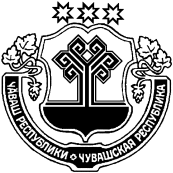 ЧУВАШСКАЯ РЕСПУБЛИКА ШЕМУРШИНСКИЙ РАЙОНЧУВАШСКАЯ РЕСПУБЛИКА ШЕМУРШИНСКИЙ РАЙОНАНАТ-ЧАТКАСЯЛ ПОСЕЛЕНИЙ,НАДМИНИСТРАЦИЙĔЙЫШЁНУ12 05  2022 = № 21Анат-Чаткас ял.АДМИНИСТРАЦИЯЧЕПКАС-НИКОЛЬСКОГОСЕЛЬСКОГО ПОСЕЛЕНИЯПОСТАНОВЛЕНИЕ12  05  2022 г. №  21село Чепкас-НикольскоеАДМИНИСТРАЦИЯЧЕПКАС-НИКОЛЬСКОГОСЕЛЬСКОГО ПОСЕЛЕНИЯПОСТАНОВЛЕНИЕ12  05  2022 г. №  21село Чепкас-НикольскоеПетрова Л.Н.Глава администрации  Чепкас-Никольского сельского поселения                                    Шемуршинского района Чувашской Республики                 (председатель комиссии)Члены комиссии: Захарова Т.А.                                 Руководитель клубного формирования Чепкас-Никольского СДК (зам. Председателя комиссии)Туктарова С.П.Главный специалист –эксперт администрации Чепкас-Никольского сельского поселения Шемуршинского района Чувашской Республики (секретарь  комиссии)Михайлов А.Н.Генеральный директор ООО «Шемуршинское районное БТИ»(по согласованию)Кокуркин А.А.Начальник отдела строительства и ЖКХ администрации  Шемуршинского района Чувашской Республики (по согласованию)Такмакова О.Б.Начальник территориального отдела Управления Федеральной службы в сфере защиты прав потребителей и благополучия человека  по Чувашской Республике - Чувашии в Батыревском районе (по согласованию)Ильин М.Ю.Начальник ОНД и ПР по Шемуршинскому району Чувашской Республики (по согласованию)Гаврилов Я.М.Заместитель начальника отдела охраны окружающей среды и регионального государственного экологического надзора                    (по согласованию)